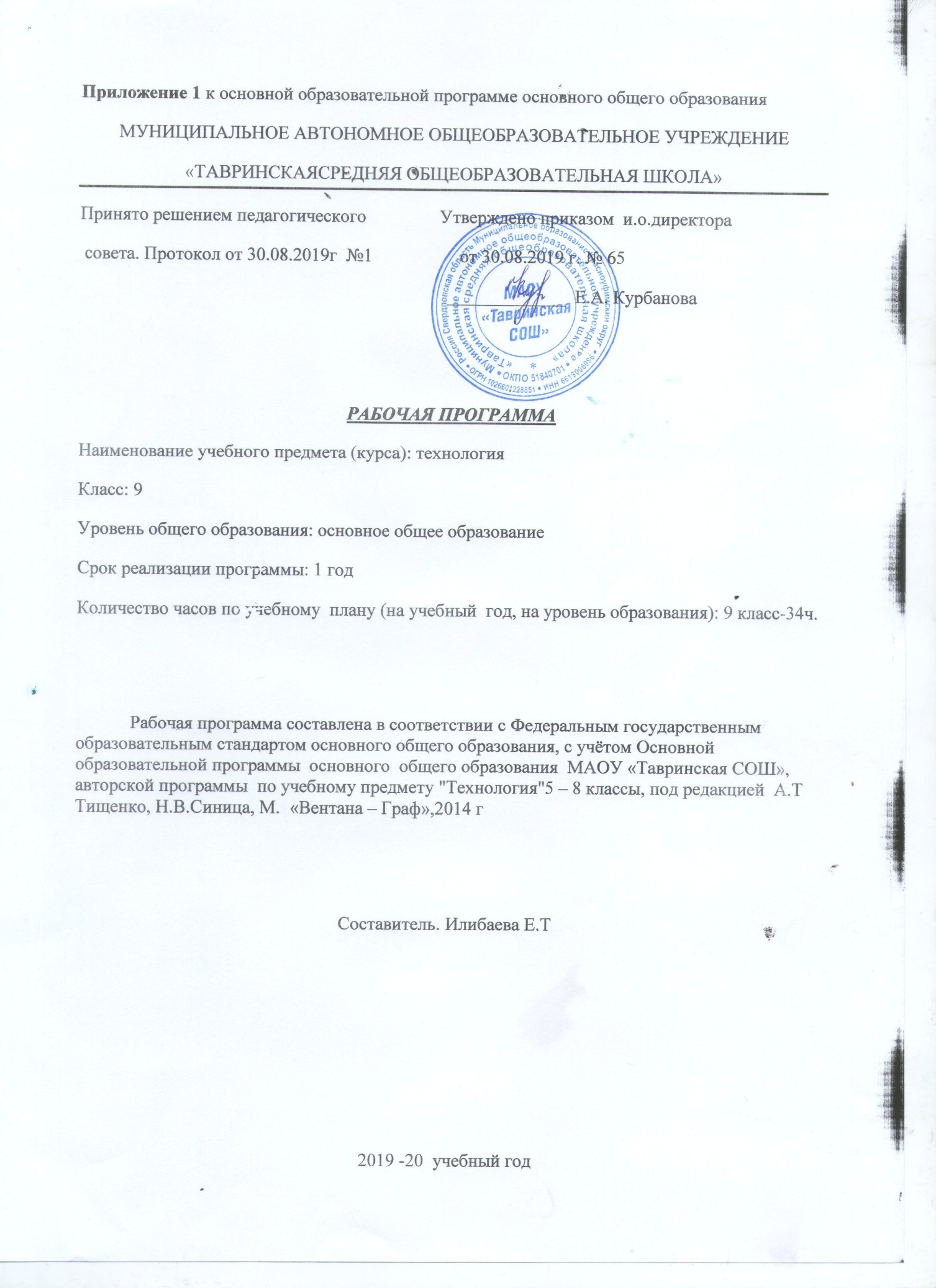 9 класс По завершении учебного года обучающийся:  называет и характеризует актуальные и перспективные современные технологии;                                                                                                     объясняет закономерности технологического развития цивилизации, разъясняет социальное значение групп профессий, востребованных на региональном рынке труда;                                                                                                                                                                                                     проводит анализ альтернативных ресурсов, соединяет в единый план несколько технологий без их видоизменения для получения  материального или информационного продукта;                                                                                                                                                                          анализирует результаты и последствия своих решений, связанных с выбором и  реализацией собственной образовательной траектории,  анализирует свои возможности и предпочтения, связанные с освоением определенного уровня образовательных программ и реализацией тех или иных видов деятельности;                                                                                                                                                                                                                  анализирует  опыт наблюдения (изучения), ознакомления с  современными производствами в сферах медицины, производства и обработки материалов, машиностроения, производства продуктов питания, сервиса, информационной сфере и деятельностью занятых в них работников;                                                                                                                                                                                                                                      получает  опыт поиска, извлечения, структурирования и обработки информации о  перспективах развития современных производств в регионе проживания, а также информации об актуальном состоянии и перспективах развития регионального рынка труда;    получает  и анализирует  опыт предпрофессиональных проб,  получает  и  анализирует опыт разработки и / или реализации специализированного проекта. Построение образовательных траекторий и планов в области профессионального самоопределения Выпускник научится:  характеризовать группы профессий, обслуживающих технологии в сферах  производства и обработки материалов, машиностроения, производства продуктов питания, сервиса, информационной сфере,  описывает тенденции их развития ;                                                                                                                                                                                                                                                                                                          характеризовать ситуацию на региональном рынке труда, называет тенденции ее развития,  разъяснять социальное значение групп профессий, востребованных на региональном рынке труда;                                                                                                                                   характеризовать группы предприятий региона проживания,  характеризовать учреждения профессионального образования различного уровня, расположенные на территории проживания обучающегося, об оказываемых ими образовательных услугах, условиях поступления и особенностях обучения;                                                                                                                                                                                                   анализировать свои мотивы и причины принятия тех или иных решений, анализировать результаты и последствия своих решений, связанных с выбором и  реализацией образовательной траектории;                                                                                                                                             анализировать свои возможности и предпочтения, связанные с освоением определенного уровня образовательных программ и реализацией тех или иных видов деятельности,  получит опыт наблюдения , ознакомления с современными производствами в сферах  производства и обработки материалов, машиностроения, производства продуктов питания, сервиса, информационной сфере и деятельностью занятых в них работников;                                                                                                                                                                                                          получит опыт поиска, извлечения, структурирования и обработки информации о перспективах развития современных производств в регионе проживания, а также информации об актуальном состоянии и перспективах развития регионального рынка труда. Выпускник получит возможность научиться:  предлагать альтернативные варианты траекторий профессионального образования для занятия заданных должностей;                                                                                                        анализировать социальный статус произвольно заданной социально-профессиональной группы из числа профессий, обслуживающих технологии в сферах  производства и обработки материалов, машиностроения, производства продуктов питания, сервиса, информационной сфереФормирование технологической культуры и проектно-технологического мышления обучающихсяВыпускник научится:  следовать технологии, в том числе в процессе изготовления субъективно нового  продукта;                                                                                                                                               оценивать условия применимости технологии, в том числе с позиций экологической защищенности;                                                                                                                                              проводить оценку и испытание полученного продукта;                                                                                                                                                                        проводить анализ потребностей в тех или иных материальных или информационных продуктах;                                                                                                                                                             описывать технологическое решение с помощью текста, рисунков, графического  изображения;                                                                                                                                         анализировать возможные технологические решения, определять их достоинства  и недостатки в контексте заданной ситуации;                                                                                                                         проводить и анализировать разработку  или реализацию прикладных  проектов, предполагающих:                                                                                                                                                        ‒ изготовление материального продукта на основе технологической документации с применением элементарных  рабочих инструментов,  технологического оборудования;                                                                                                                                                  ‒ модификацию материального продукта по технической документации и изменения параметров технологического процесса для получения заданных свойств материального продукта;                                                                                                                                                  ‒ изготовление информационного продукта по заданному алгоритму в заданной оболочке;                                                                                                                                                                                                                  ‒ разработку    технологии получения материального и информационного продукта с заданными свойствами;                                                                                                                            проводить и анализировать разработку  или реализацию проектов;                                                                                 ‒ планирование  материального продукта на основе самостоятельно проведенных исследований потребительских интересов;                                                                                       ‒ разработку плана продвижения продукта.  	Содержание учебного предмета «Технология»   9 класс	Современные материальные, информационные и гуманитарные технологии и перспективы их развития. Потребности и технологии. Материальные технологии, информационные технологии, социальные технологии. Производственные технологии. Промышленные технологии. Автоматизация производства. Производственные технологии автоматизированного производства. Технологии сельского хозяйства. Современные промышленные технологии получения продуктов питания. Хранение продовольственных и непродовольственных продуктов. Технологии в сфере быта. Технологии сферы услугПостроение образовательных траекторий и планов в области профессионального самоопределения Предприятия региона проживания обучающихся, работающие на основе современных производственных технологий. Обзор ведущих технологий, применяющихся на предприятиях региона, рабочие места и их функции. Производство и потребление энергии в регионе проживания обучающихся, профессии в сфере энергетики. Автоматизированные производства региона проживания обучающихся, новые функции рабочих профессий в условиях высокотехнологичных автоматизированных производств и новые требования к кадрам. Производство материалов на предприятиях региона проживания обучающихся. Производство продуктов питания на предприятиях региона проживания обучающихся. Организация транспорта людей и грузов в регионе проживания обучающихся, спектр профессий. Понятия трудового ресурса, рынка труда. Характеристики современного рынка труда. Квалификации и профессии. Цикл жизни профессии. Стратегии профессиональной карьеры. Современные требования к кадрам. Концепции «обучения для жизни» и «обучения через всю жизнь». Система профильного обучения: права, обязанности и возможности. Предпрофессиональные пробы в условиях, дающие представление о деятельности в определенной сфере. Опыт принятия ответственного решения при выборе профессионального пути.Логика построения и особенности разработки отдельных видов проектов: технологический проект, бизнес-проект (бизнес-план), инженерный проект, дизайнпроект, исследовательский проект, социальный проект. Бюджет проекта. Опыт проектирования, конструирования, моделирования. Разработка проектного замысла по алгоритму («бытовые мелочи»): реализация этапов анализа ситуации, целеполагания, выбора системы и принципа действия / модификации продукта (поисковый и аналитический этапы проектной деятельности). Изготовление материального продукта с применением элементарных  рабочих инструментов / технологического оборудования (практический этап проектной деятельности). Разработка и реализации персонального проекта, направленного на разрешение личностно значимой для обучающегося проблемы. Реализация запланированной деятельности по продвижению продукта. Разработка проектного замысла в рамках избранного обучающимся вида проекта. Технология. 9 класс (34 часов)                                                                                                                                                                                                 Тематическое планированиеТехнология. Учебник для учащихся 9 класса общеобразовательных учреждений / В.Д. Симоненко, - М.: Вентана –Граф, 2005. – 272с Самоопределение учащихся. Учебное пособие для учащихся 8-9 классов А. В. Меренков, -М.: Академия, 2008.- 220с№ п/пТема разделаКоличествочасовВ том числеВ том числе№ п/пТема разделаКоличествочасовЛабораторные, практические работы, экскурсииКонтрольные работы1Введение. Цели и задачи курса.1Построение образовательных траекторий и планов в области профессионального самоопределения. (10 часов) Построение образовательных траекторий и планов в области профессионального самоопределения. (10 часов) Построение образовательных траекторий и планов в области профессионального самоопределения. (10 часов) Построение образовательных траекторий и планов в области профессионального самоопределения. (10 часов) 2Роль профессии в жизни человека. Отрасли общественного производства.  13Профессии, специальности, должности.  114-5Технологии индустриального производства.  Технология агропромышленного производства. Пр.р.: Ознакомление с профессиограммами профессий.216-7Профессиональная деятельность в лёгкой и пищевой промышленности.                                                   Пр.р.: Ознакомление с профессиограммами профессий.218-9Профессиональная деятельность в торговле и общественном питании.  Профессиональная деятельность в социальной сфере.                                           Пр.р.: Ознакомление с профессиограммами профессий.2110-11Арттехнологии. Универсальные перспективные технологии.                                                                                  Пр.р.: Ознакомление с профессиограммами профессий.   Инновационные предприятия Свердловской области.211Профессиональная карьера в системе рыночных отношений  15чПрофессиональная карьера в системе рыночных отношений  15чПрофессиональная карьера в системе рыночных отношений  15чСтруктура современного рынка.                                                Проект «Где я нужен»  6ч.12Понятия трудового ресурса, рынка труда. Характеристика современного рынка труда.113Пр.р.: Анализ предложений работодателей на региональном рынке труда1114-15Предпринимательство как сфера профессиональной деятельности.  Пр.р.: Ознакомление с профессиограммой профессии.2116Пр.р.: Оценка возможностей предпринимательской деятельности.  «Можете ли вы быть предпринимателем?»1117Основные черты предпринимательской деятельности. Встреча с предпринимателем Алтынбаевой З.В.11Человек среди людей.                                                            Проект « Идеальный сотрудник»    5ч18Самый ценный работник.                                                          11119Пр. р.:  «Диагностика межличностных отношений» - особенности отношений в трудовом коллективе  1120Пр. р.: Составление собственного резюме.1121-22Пр. р.: Составление и оформление документов личного характера22Рынок труда и его требования к профессионалу. Проект «Я принимаю решение» 4ч.23Источники получения информации о профессиях, учебных заведениях и вакансиях1124Пр. р. Технологии поиска работы – анализ газетных объявлений о приеме на работу1125Пр. р.: Получение информации из компьютерных сетей1126 Сочинение:  «Мой путь в профессию 11Формирование технологической культуры и проектно-технологического мышления. Проектная деятельность. 8 часовФормирование технологической культуры и проектно-технологического мышления. Проектная деятельность. 8 часовФормирование технологической культуры и проектно-технологического мышления. Проектная деятельность. 8 часов27    Логика построения и особенности разработки отдельных видов проектов: технологический проект, бизнес-проект (бизнес-план), инженерный проект, дизайн- проект, исследовательский проект, социальный проект. 1ч1ч28Технологический проект, инженерный проект129Бизнес-проект, социальный проект130Разработка и реализации персонального проекта, направленного на разрешение личностно значимой для обучающегося проблемы.131-34Проектная деятельность.     Проект «Я принимаю решение»           Разработка электронной презентации в программе  Office Power Point. 44Итого:34ч.